24Centric
Multi Tilt [24C-24MT]BackrestBolstered Fabricated Polyurethane Foam21” wide by 26” high5" Patented Back Height Adjustment SystemFully Upholstered Dual Curved BackrestArmsClick here to view optionsSeatEight Ply Hardwood Seat StructureHigh Resilient Polyurethane FoamTailored Upholstery on Seat Pan 21" w x 20" dOptions:eCentric Executive Large Seat – 22” w x 21” d [24CPS]eCentric Executive Small Seat (20”w x 17”d) [24SS]24 Hour Multi Tilt ControlBack Angle AdjustmentAdjustable Spring TensionForward Tilt Lock OutInfinite Lock Free Float2.5” Depth Adjustable Seat SliderPneumatic Lift (Seat Height)125 mm Pneumatic Lift (seat height - 18.5"-23.5")Options:80 mm pneumatic lift (18"-21") [80mm]100 mm pneumatic lift (18.25-21.75") [100mm]140 mm pneumatic lift (19"-24.5") [140mm]Base/Glides/Casters5 Dual Wheel Nylon Carpet Casters26” Glass Reinforced Nylon Base Options:2 1/4" Glides [2G]Chrome Accent Casters [CAC]Single Wheel Casters [SW]Single Wheel Urethane Casters [SWU]Urethane Casters [UC] Additional Options24Centric Adjustable Headrest [24AHR]Air Thoracic [AT]Air Thoracic and Air Lumbar [ATL]Heavy Duty Control (Task Intensive) [TI]Cal. 133 [Cal133]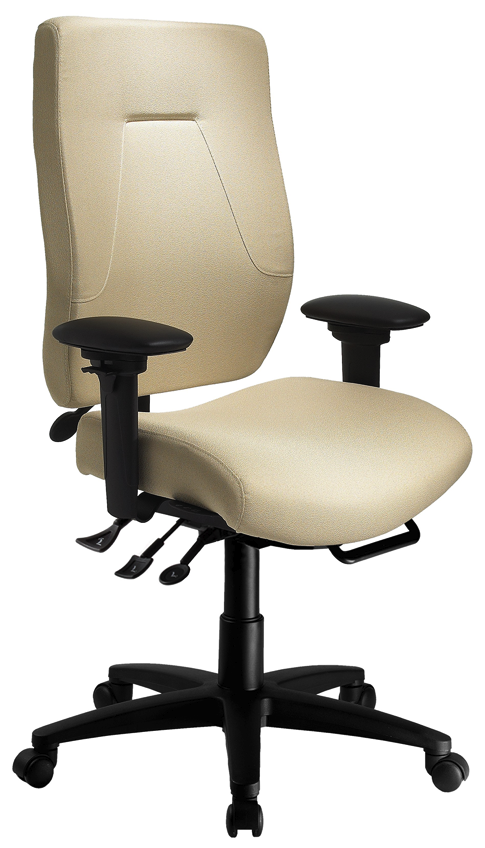 